Załącznik 1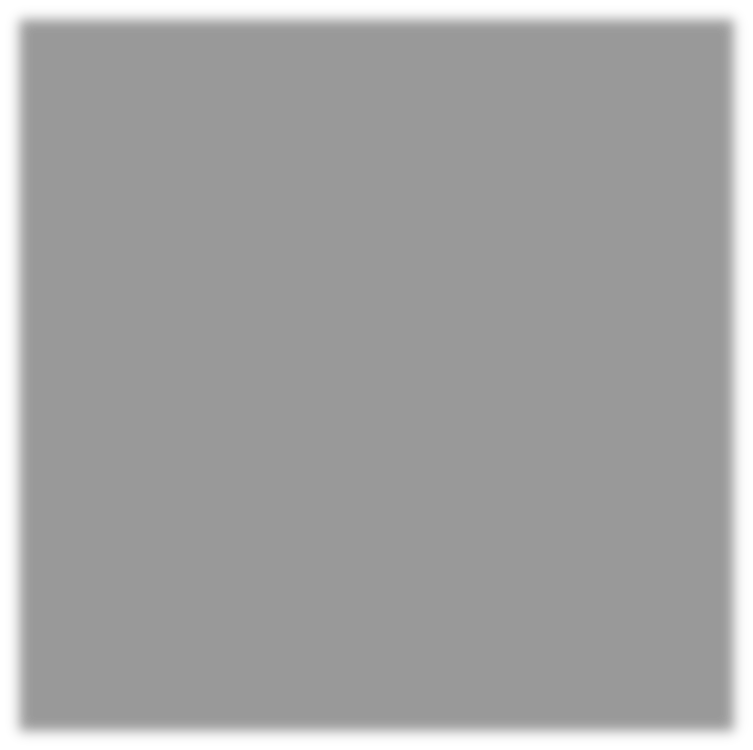 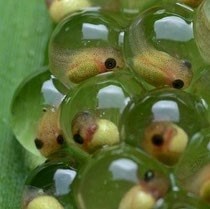 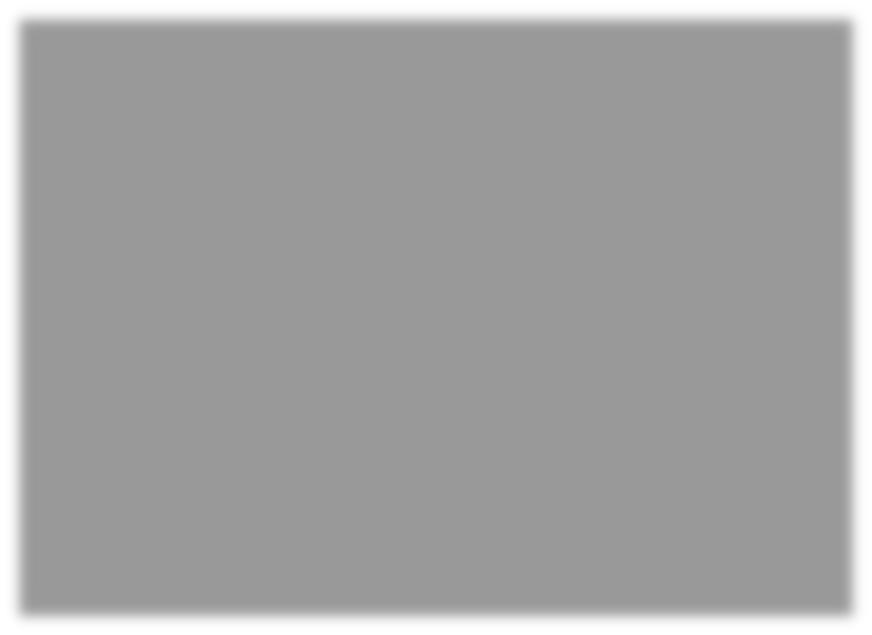 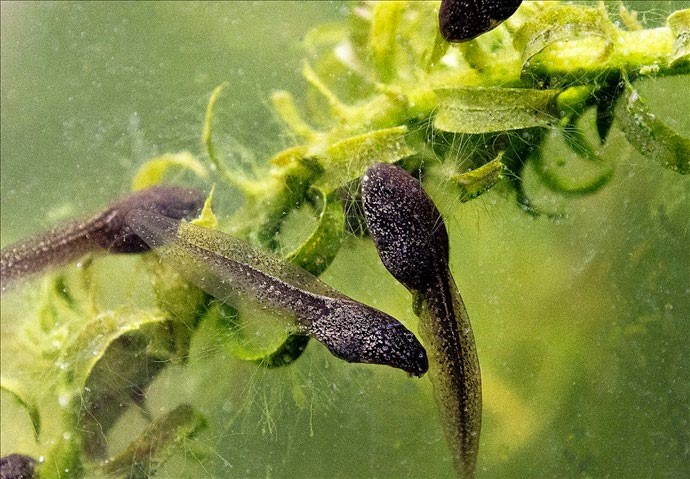 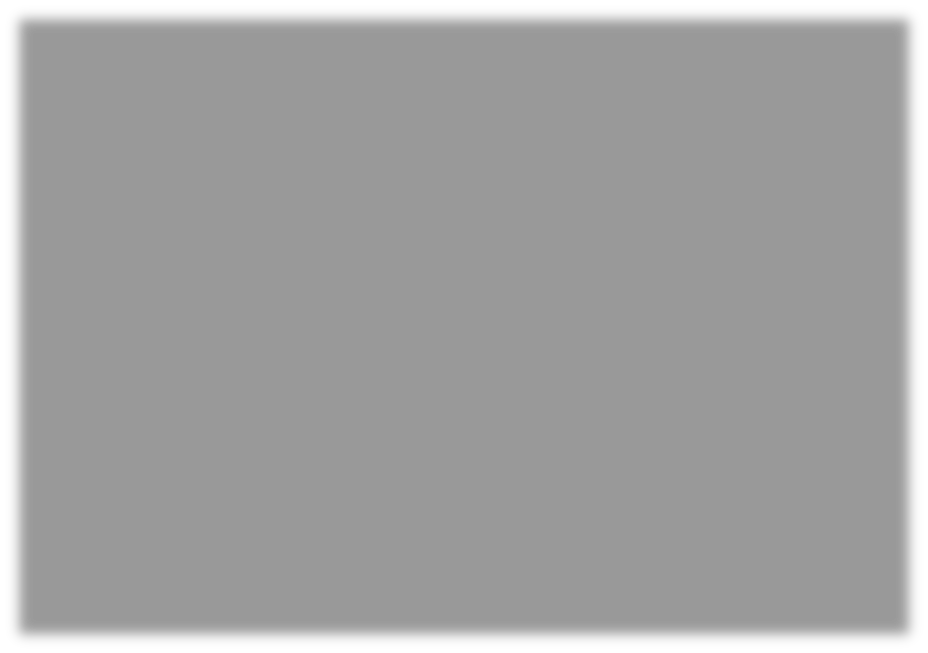 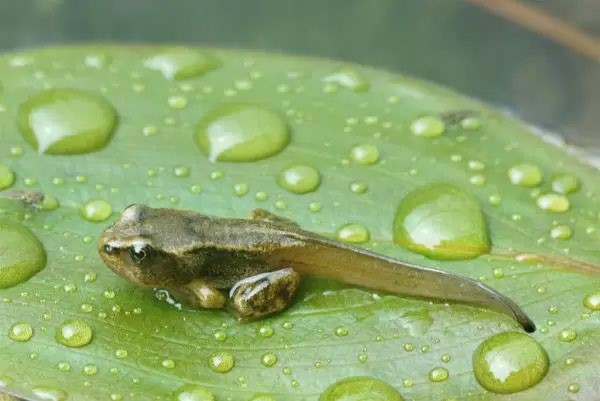 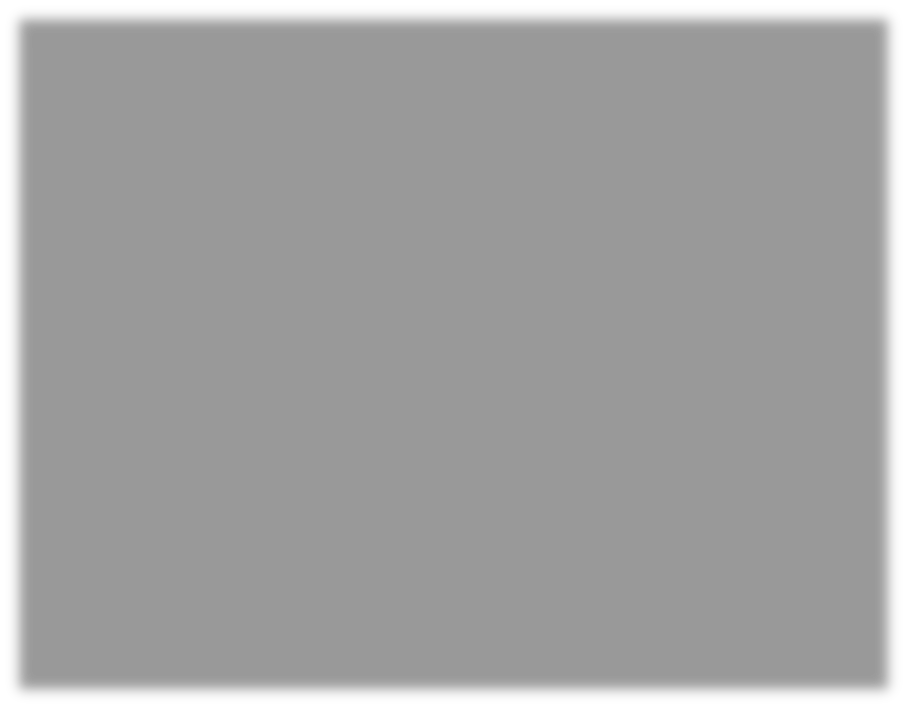 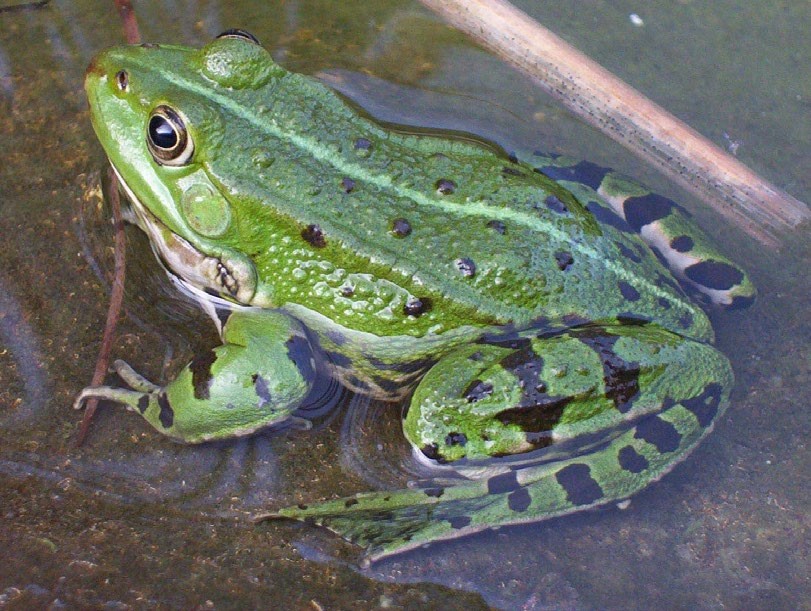 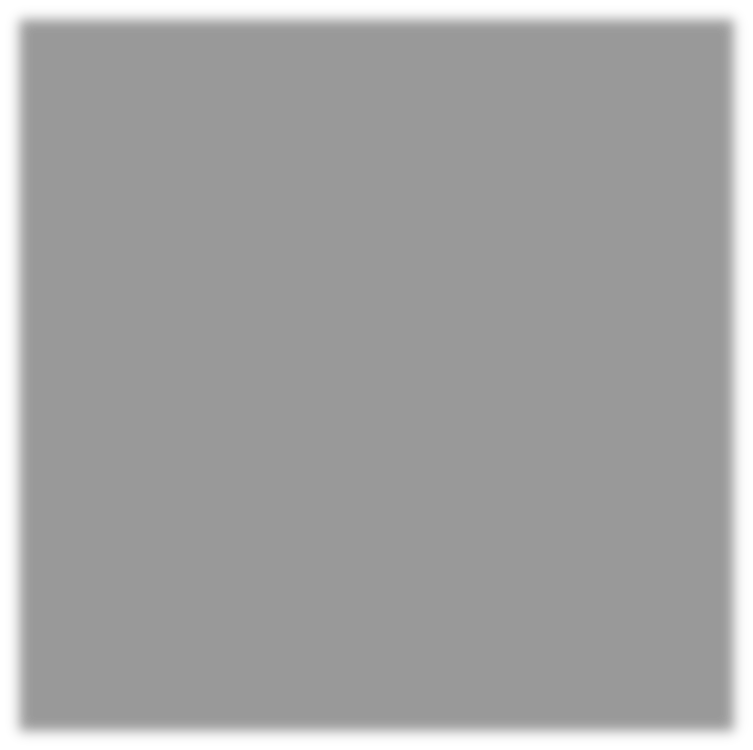 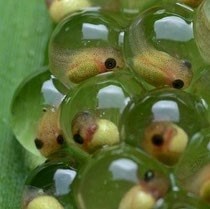 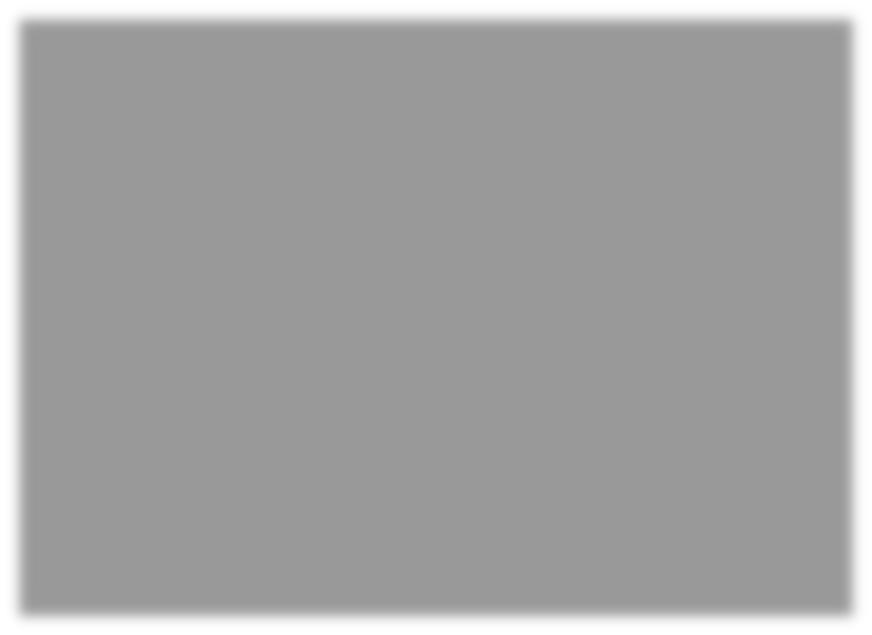 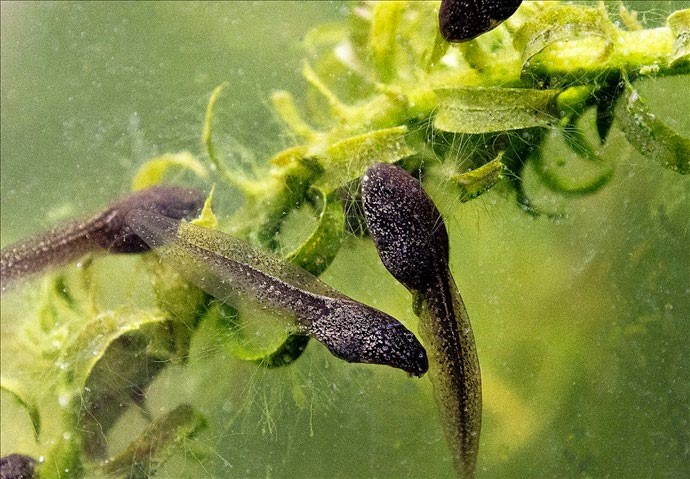 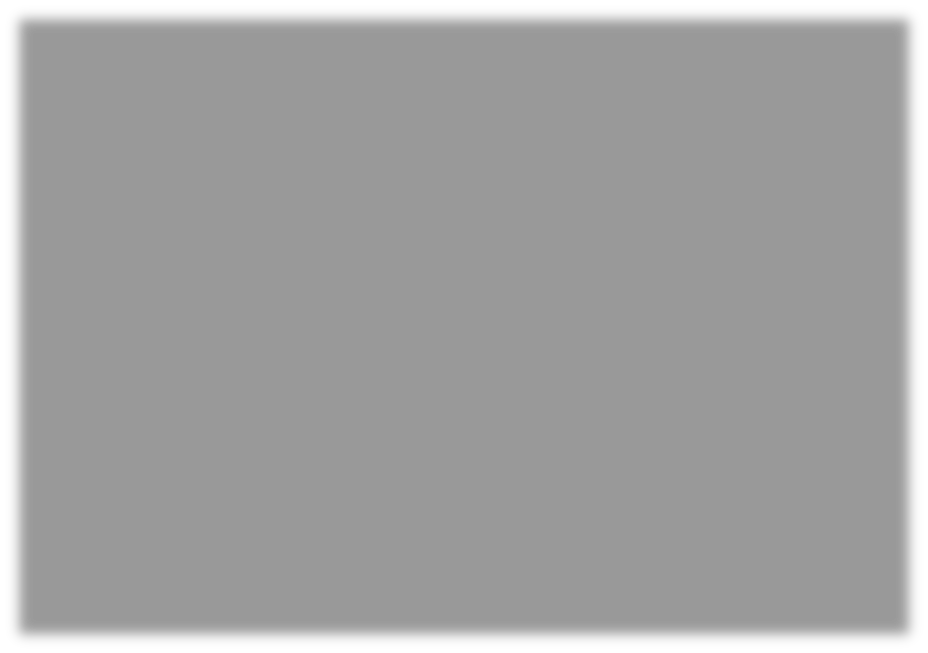 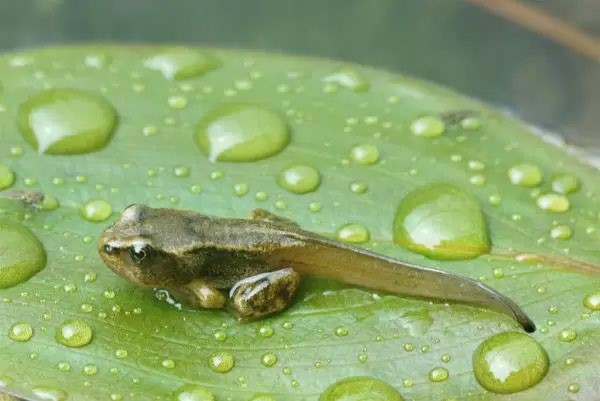 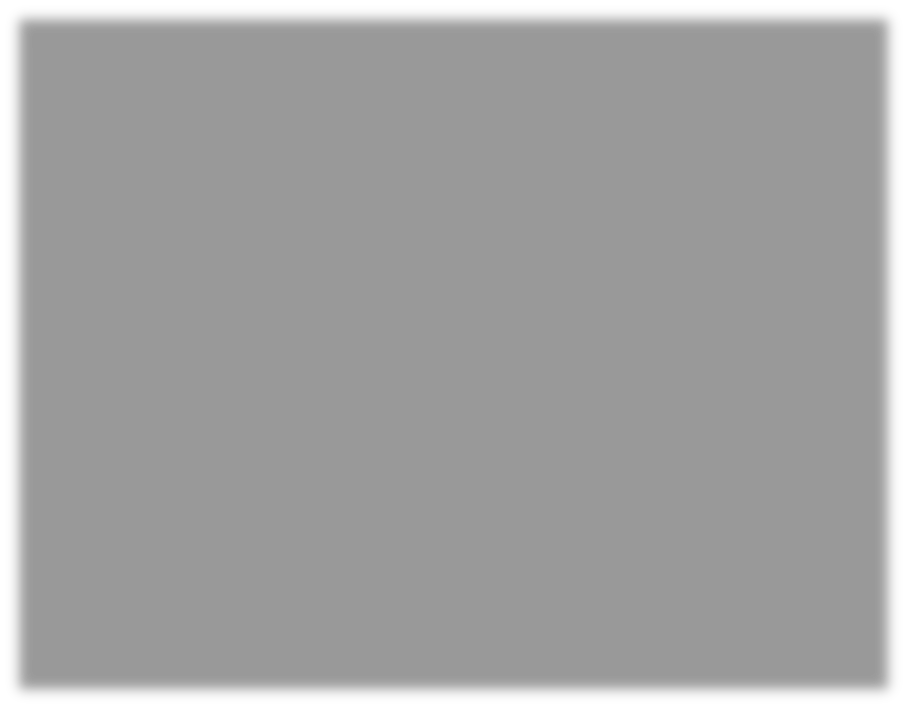 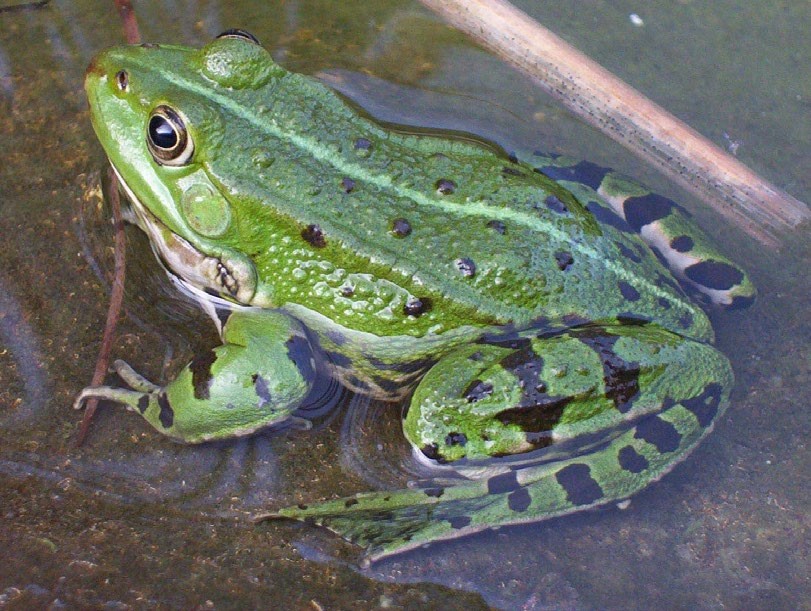 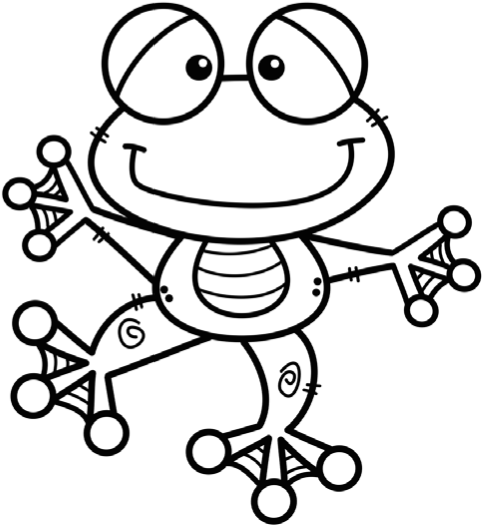 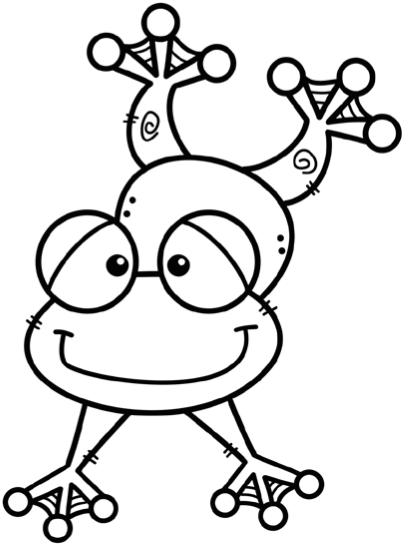 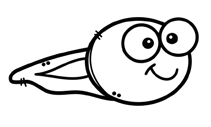 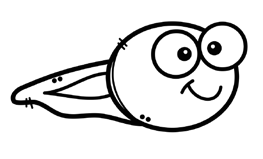 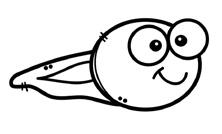 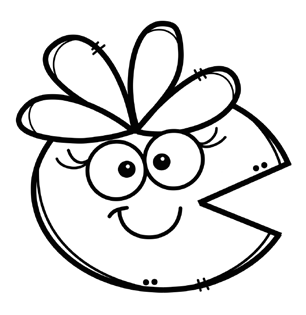 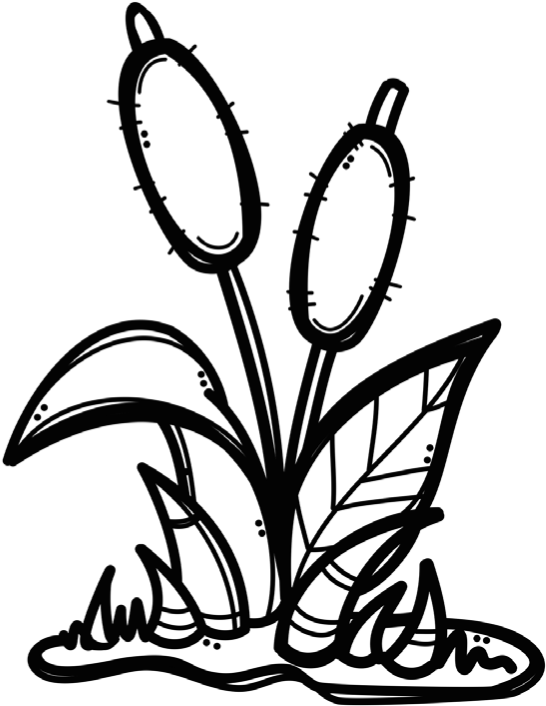 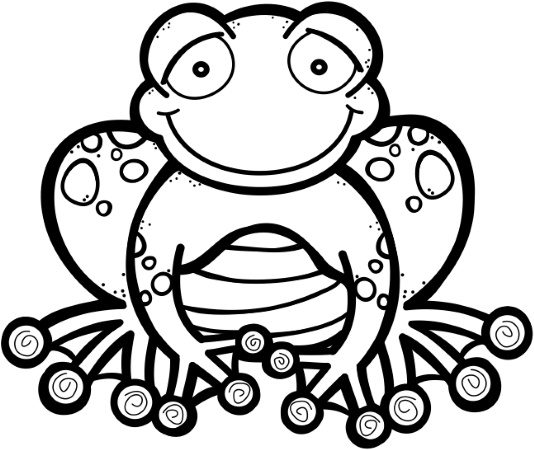 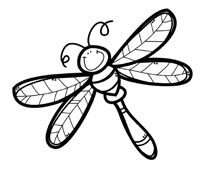 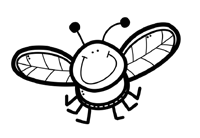 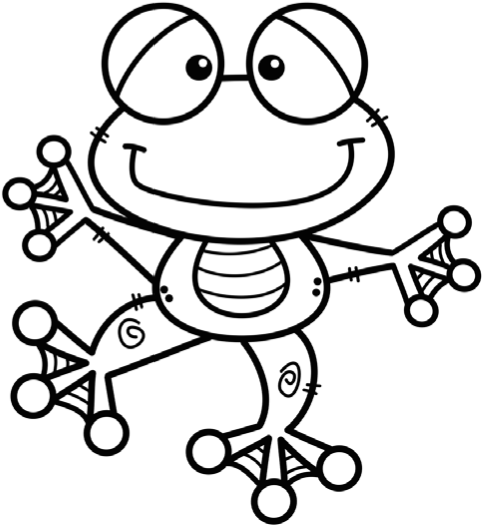 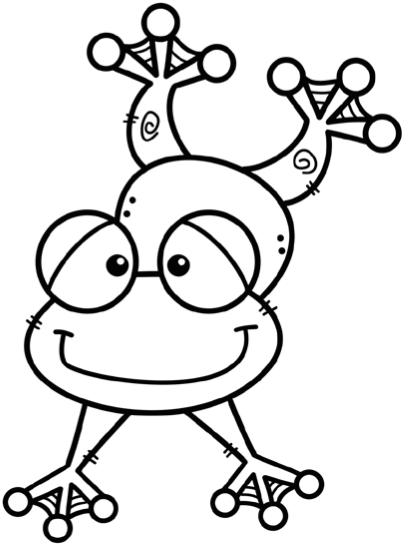 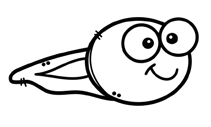 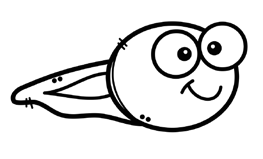 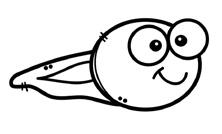 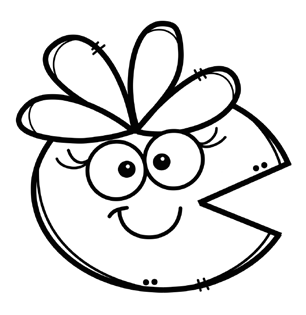 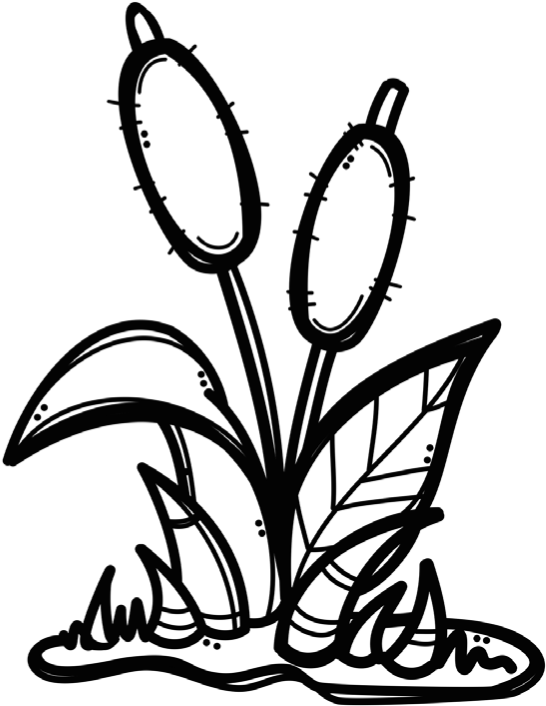 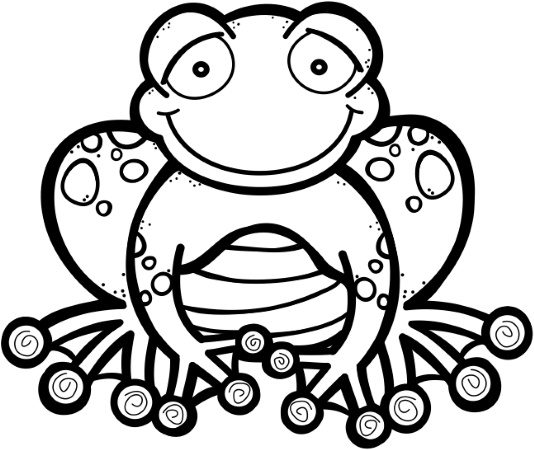 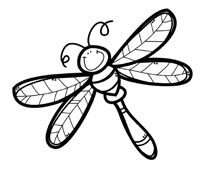 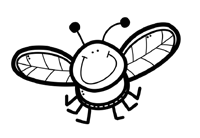 